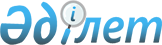 О присвоении наименований улицам населенных пунктов Сарбииского сельского округаРешение акима Сарбийского сельского округа Уилского района Актюбинской области от 2 сентября 2011 года № 7. Зарегистрировано Управлением юстиции Уилского района Актюбинской области 13 октября 2011 года № 3-11-95.
      Сноска. В пунктах 1, 2 решения на русском языке слова "аула" заменены словами "села", текст на казахском языке не меняется решением акима Сарбийского сельского округа Уилского района Актюбинской области от 29.03.2017 № 5 (вводится в действие по истечении десяти календарных дней после дня его первого официального опубликования).
      В соответствии со статьей 35 Закона Республики Казахстан от 23 января 2001 года "О местном государственном управлении и самоуправлении Республики Казахстан", подпунктам 4) статьи 14 Закона Республики Казахстан от 08 декабря 1993 года "Об админстративно-территориальном устройстве Республики Казахстан" и с учетом мнения населения, аким Сарбийского сельского округа РЕШИЛ:
      Сноска. Преамбула – в редакции решения акима Сарбийского сельского округа Уилского района Актюбинской области от 21.09.2018 № 07 (вводится в действие по истечении десяти календарных дней после дня его первого официального опубликования).


      1. Присвоить следующие наименования улицам села Сарбие:
      1) Бейбитшилик;
      2) Жекенды;
      3) Астана;
      4) Актобе;
      5) Курмангазы;
      6) Махамбет;
      7) Жастар;
      8) Айтеке би;
      9) А.Молдагулова;
      10) Желтоксан;
      11) Женис;
      12) Исатай;
      2. Присвоить следующие наименования улицам села Каракол.
      1) Абай;
      3. Настоящее решение вводится в действие по истечении десяти календарных дней после его первого официального опубликования.
					© 2012. РГП на ПХВ «Институт законодательства и правовой информации Республики Казахстан» Министерства юстиции Республики Казахстан
				
      Аким Сарбииского сельского округа: 

Б. Оразбаев
